   Homan Happenings  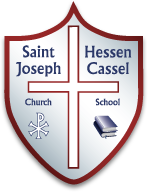 Mr. Homan’s 5th Grade Classroom   Homan Happenings  Mr. Homan’s 5th Grade ClassroomWhat we are learning:Reading: Our story for this week is a nonfiction article called “Rattlers!” Yes, students will be reading and learning about snakes.  Not my favorite topic, so I will NOT be bringing any snakes to show the class.     Students will also be reviewing how to use context clues to figure out the meaning of unknown words.Religion:            We continue to learn more about the sacrament of Baptism.  I hope you and your child also look back at their own Baptism.          I also look forward to sharing my daughter’s Baptism on October 22nd.    Students should also be studying The Our Father.  I require that students write the words instead of saying them.  I find that too many students say these prayers without realizing what words they are saying. Math: We will begin to find volume this week.  A few students are forgetting that we square our answer when we find area.  Now we will cube our answer for volume.  I’m going to work to find a way for students to visualize these concepts.  Grammar:     We will be working a lot with verbs.  Students will identify helping verbs and their main verb.  